Overzicht expertise op het gebied van kinderen met extra onderwijsbehoeften 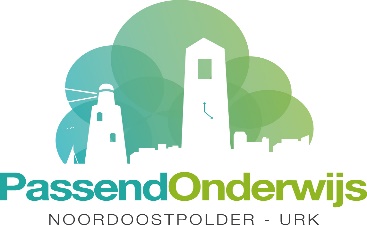 januari 2019Onderstaand overzicht is opgesteld aan de hand van de door de scholen ingevulde onderwijsondersteuningsprofielen. Een school is opgenomen in het overzicht wanneer het schoolondersteuningsprofiel vermeldt dat op de school meer dan gemiddelde expertise beschikbaar is m.b.t. het onderwijsaanbod aan kinderen extra onderwijsbehoeften.Spraak-taalproblemenSpraak-taalproblemenSchool:Toelichting:St. JosephschoolErvaring met ESM leerling en TOS leerlingen. Leerkrachten hebben TOS voorlichting gehad. Eén leerkracht heeft een Master Sen studie gericht op woordenschat gedaan.WilhelminaschoolWarme overdracht PSZ/VVE - logopedist 1 ochtend per week aanwezig in school – TOP onderwijs in groep ½ (Thematisch, Opbrengstgericht, Proces/Productgericht) - Met woorden in de Weer (MIWD) - leescoordinator – leerteam spelling – leerlijnen pakket ‘taal’ ingezet in groep 1/2Albert SchweitzerschoolErvaring door leerlingen met TOS, leerkracht veel ervaring in begeleiding en materialenkennis.Roderik van VoorstschoolDe RvV is een samenwerking gestart met Kentalis. Het team is geschoold in het begeleiden van TOS leerlingen.De DriesprongDoordat wij een IB-er in huis hebben die breed geschoold is door Kentalis en tevens werkzaam is op een 'Kentalis-arrangementschool', kunnen kinderen met spraak-taalproblemen snel worden opgemerkt en goed hierin begeleid worden.De KeerkringDoordat wij een logopediste in school werkzaam hebben en omdat wij een IB-er in huis hebben die breed geschoold is door Kentalis, kunnen kinderen met spraak-taalproblemen snel worden opgemerkt en goed hierin begeleid worden.’t KompasCarolien Posthuma vanuit zorgbudget (0.3 FTE)Groen van PrinstererExtra spelbegeleiding en woordenschat ontwikkeling met LOGO 3000 aangeboden door extra onderwijspersoneel en ambulant begeleider vanuit Kentalis (indien noodzakelijk).MariabasisschoolErvaring met TOSDe SprangErvaring met TOSCornelis ZeemanschoolWij hebben de afgelopen jaren meerdere leerlingen gehad met een licht arrangement. Ook hebben we een aantal terugplaatsingen vanuit de Enkschool opgenomen. 3 onderbouwleerkrachten hebben nascholing gevolgd bij Kentalis. Onze LIST-aanpak voor technisch lezen is ook passend bij de ondersteuningsbehoeften van deze leerlingen. Cbs de RegenboogTijd begeleiding gehad voor een leerling vanuit Kentalis. Dit heeft ons materiaal en ondersteunings mogelijkheden opgeleverdOp de WiekenKennisoverdracht van KentalisSpraak-taalproblemenSpraak-taalproblemenSchool:Toelichting:LichtschipSchooljaar 2018-2019 inzet ambulant begeleiderHarmpje VisserschoolWij bieden op school het cluster 2 mediumarrangement. Wij werken nauw samen met Kentalis en realiseren een passend onderwijsaanbod voor leerlingen met een cluster 2 medium en licht arrangement binnen de reguliere groepen. De groepsleerkrachten van de groepen 1 t/m 8 specialiseren zich door middel van gerichte nascholing in taalontwikkelingsstoor-nissen en de begeleiding hiervan. Vanuit Kentalis is er elke dag professionele ondersteuning aanwezig. Gedurende de hele week zijn 2 expertise leerkrachten en 3 gespecialiseerde onderwijsassistentes op school werkzaam in de groepen 1 t/m 7. 5 dagdelen per week wordt er logopedie binnen de school gegeven, zodat de leerlingen zoveel mogelijk onder schooltijd geholpen kunnen worden en er een betere afstemming bereikt wordt tussen de logopediste op school en de leerkrachten van de betreffende leerlingen. Vanaf schooljaar 2018-2019 is gestart met de uitbreiding van de school om ook de leerlingen met een intensief arrangement cluster 2 op te vangen en te laten integreren. Vanaf september 2018 is er een intensive groep binnen de school gestart met 10 leerlingen. In de komende jaren wordt dit verder uitgebreid. De inhoudsgroep onderzoekt hoe de samenwerking en integratie zo effectief mogelijk uitgewerkt kan worden.De VuurbaakWe hebben nog geen taalexpert binnen ons teamDe TriangelEr is een specialist TOS leerlingen binnen onze school.De KlimopKennisoverdracht door KentalisDe Regenboog UrkDoor ervaring met cluster 2 is er kennis binnen de school aanwezig. Wanneer leerlingen met een light of medium arrangement vanuit de Taaltrein komen gaat dit altijd via uitvoerig overleg met betrokkenen. De armpje Visser is de school met de benodigde expertise voor deze leerlingen.De FladderiepCluster 2 ervaringDe CarrouselEr is een leerkracht met ervaring in het cluster 2 onderwijs.De PlanthofDe peutergroep van Kentalis (organisatie voor mensen met taal-/spraak ontwikkelingsstoornissen) is aanwezig in ons gebouw. Hierdoor hebben we een kort lijntje met expertise op dit gebied. We hebben ervaring met selectief mustisme.Beatrixschool1 cluster 2 Light arrangement Kentalis.KoperwiekAmbulante begeleiding KentalisDe LichtboeiErvaringDyslexieDyslexieSchool:Toelichting:Frits BodeschoolDe school hanteert een dyslexieprotocol en er is een expertise bij de onderwijsassistent. Binnen de vereniging/school kan er een dyslexietraining gevolgd worden.SjaloomErvaren en opgeleid.Windkracht 10IB-er Windkracht 10 heeft expertise op dit gebied.St. JosephschoolLeerkrachten zijn op de hoogte hoe te handelen bij vermoeden van dyslexie. Het dyslexieprotocol wordt gevolgd. 2 leerkrachten hebben cursus L2S gevolgd.WilhelminaschoolVolgende ondersteuningsmiddelen (o.a. methodiek Jose Schraven, die preventief werkt, aanpak CVL, RALFI, BLOON en evt inzetten van L2S indien nodig), samenwerking met Cascade (vergoede zorg/behandeling op school).Albert SchweitzerschoolIB-er HBO+ geschoold.’t KompasCarlien Posthuma vanuit zorgbudget (0.3 FTE)MariabasisschoolErvaringDe SprangErvaring met leerstofaanbod en begeleiding.Cbs de RegenboogWe weten welke stappen we moeten zetten als er vermoeden is van dyslexie. (Connect, ZLKLS, BOUW)Op de WiekenKennis door LIST en ZLKLS en BouwLichtschipTaalleesspecialist, aanbieden methodiek ListHarmpje VisserschoolWe signaleren leerlingen met lees- en spellingsproblemen, mogelijk dyslexie, vroegtijdig. Leerlingen waarbij dyslexie een risico vormt, worden in groep 2 gescreend. Daar waar het noodzakelijk is voor het kind om een dyslexieverklaring te krijgen, wordt onderzoek aangevraagd. Lesstof wordt aangepast aan de onderwijsbehoeften van de leerling.  Kinderen met een vermoeden van dyslexie worden voor het eind van het basisonderwijs onderzocht, zodat er een verklaring is, voordat het kind naar het voortgezet onderwijs gaat. Dit schooljaar kunnen we ook de ondersteuning van het dyslexieprogramma L2S inzetten voor leerlingen met dyslexie of leesproblemen.De VuurbaakWe werken met Into Words, een programma die het voor kinderen met dyslexie makkelijker maakt om aan te kunnen sluiten.  De TriangelEr zijn twee leesspecialisten binnen ons team. Er wordt gebruik gemaakt van het programma Kurzweil. De leerkrachten zetten Connect en Ralfi lezen in waar nodig.De KlimopErvaring met Connect en Ralfi lezen.De Regenboog UrkKinderen met dyslexie krijgen de compenserende maatregelen aangeboden. De mogelijkheid om op de laptop te werken is aanwezig. Het L2S programma werkt nog niet naar behoren.De FladderiepBinnen ons aanbod van leesonderwijs houden we rekening met kinderen die dyslectische kenmerken hebben.DyslexieDyslexieSchool:Toelichting:De PlanthofWe hebben intensief contact met een dyslexiebehandelingscentrum en veel ervaring  met kinderen die dyslectisch zijn. We maken gebruik van hulpmiddel L2S.BeatrixschoolEen dyslexie-specialist.KoperwiekTaalspecialist (Master)St. MartinusVolgens dyslexieprotocol.De LichtboeiErvaring + dyslexiecoachDyscalculieDyscalculieSchool:Toelichting:Frits BodeschoolDe school werkt met een dyslexieprotocol en er is een kennis over dyscalculie aanwezig. SjaloomRekencoördinatorSt. JosephschoolLeerkracht met Master Sen heeft zich verder gespecialiseerd in rekenproblematiekDe DriesprongDe IB-er werkt nauw samen met een behandelaar van dyscalculie. Deze behandelaar heeft lln. van de Driesprong onder haar hoede. De materialen worden uitgewisseldDe SprangErvaring met leerstofaanbod en begeleiding.Op de WiekenRekensprint, de vertaalcirkel.De VuurbaakWe hebben geen extra expertise op dit gebied. Vanuit Florion, ons andere samenwerkingsverband kunnen we wel extra expertise invliegen.De TriangelEr is een rekenspecialist.De Regenboog UrkLeerlingen met dyscalculie krijgen bij ons op school de compenserende maatregelen aangeboden. De rekencoordinator heeft een sturende rol hierin. Na uitvoerige bespreking en hulpplannen die in samenspraak met de coordinator zijn besproken kan er overgegaan worden tot externe leerlingbespreking en /of verder onderzoek.Titus BrandsmaschoolEr is een leerkracht die de opleiding tot rekencoördinator heeft gevolgd.De FladderiepBinnen ons aanbod van rekenonderwijs houden we rekening met kinderen die dyscalculische kenmerken hebben.De CarrouselSpecialisatie ib-er (master)De PlanthofWe hebben geen ervaring maar kunnen wel de expertise inzetten.KoperwiekRekenspecialist (Master)De FloreantRekencoordinatorMotorische beperkingenMotorische beperkingenSchool:Toelichting:Frits BodeschoolEr zijn een drietal leerlingen die motorische beperkingen hebben en daarvoor gebruik maken van extra ondersteuning door middel van therapie op school. Windkracht 10Met de verwijzing van een leerling in 2016-2017 naar het VSO en een leerling met een motorische beperking in groep 7 is er op Windkracht 10 de afgelopen jaren expertise opgedaan met ondersteuning van De Twijn in Zwolle.St. JosephschoolLeerkrachten hebben een workshop motoriek van “de Twijn” gevolgd. Wilhelminaschool1 ochtend per week is de fysiotherapeute aanwezig op school. Ook kunnen we gebruik maken van de ergotherapeute.Albert SchweitzerschoolLeerling met anchondroplasie, kennis in aanpassingen in de school en gericht op bewegen. MariabasisschoolLeerling met achondroplasieCbs de Regenboogwe krijgen ondersteuning voor een leerling vanuit de TwijnLichtschipSchooljaar 2018-2019 inzet ambulant begeleiderHarmpje VisserschoolKinderen met een licht motorische beperking worden op school behandeld door de fysiotherapeut. Waar nodig worden aanpassingen gemaaktDe VuurbaakWe hebben regelmatig contact met Moord Kids kinderfysiotherapie die ook kinderen bij ons behandeld.De Regenboog UrkWij bieden leerlingen met een lichte motorische beperking de mogelijkheid tot ontwikkelen. Met ondersteuning van de Ambulant begeleider (cluster 3) en fysiotherapie willen  we optimaal onderwijs aan deze leerlingen te bieden. In het gebouw zijn geen extra voorzieningen, lift e.d.Titus BrandsmaschoolDe PlanthofWij hebben een fysiotherapeut op school ('Moor'). Behandeling voor fijne motoriek wordt onder schooltijd gegeven.We hebben een invalide toilet op school die uitgerust is met een fohnsysteem.We hebben aangepast meubilair en materiaal op school.We hebben ervaring met met Nail Patella Syndroom.BeatrixschoolDe school heeft geen drempels en is rolstoel vriendelijk. Doordat de school extra expertise heeft betreft cluster 3. Kan gemakkelijk contact gelegd worden met specialisten.St. MartinusExpertise vanuit de Twijn.De LichtboeiErvaringZieke kinderenZieke kinderenSchool:Toelichting:SjaloomRuime ervaring met leerling met epilepsieSt. JosephschoolErvaringen met zorg op maat voor leerlingen met leukemie. Ervaring met leerlingen met epilepsie.MariabasisschoolLeerling met epilepsie ism ZIEZON (kpn klassecontact)Harmpje VisserschoolOp dit moment zijn er geen (langdurig) zieke kinderen op school. Wanneer dit wel het geval is werken we samen met de AB van de Twijn, Yvonne Huurnink – Pool.De VuurbaakBHV is aanwezig.De KlimopErvaring met cluster 3 leerling.De Regenboog UrkDe ambulante dienst (cluster 3) ondersteunt ons wanneer wij te maken hebben met kinderen die langdurig ziek zijn. Er zijn vele mogelijkheden om deze kinderen te ondersteunen. Dit is echter alleen toepasbaar wanneer de leerling en leerkracht hierin voldoende ondersteuning geboden wordt.De PlanthofExpertise halen we op dit vlak bij OZL (Ondersteuning Zieke Leerlingen). We hebben ervaring met diabetes, hartproblemen en Addinson.St. MartinusExpertise vanuit de Twijn.De LichtboeiErvaring.ZML-kinderenZML-kinderenSchool:Toelichting:SjaloomLeerling met Syndroom van Down in groep 1Cbs de RegenboogEigen leerlijn opzettenHarmpje VisserschoolWij zijn in staat om te voldoen aan de  onderwijsbehoeften van kinderen met een grote leerachterstand. We werken met een ontwikkelingsperspectief voor hen.  Bij deze kinderen is het welbevinden van essentieel belang. Wanneer dit in het geding komt, wordt doorverwezen naar de Prinses Beatrixschool of de Zonnebloem.De VuurbaakWe hebben geen extra expertise op dit gebied.De Regenboog UrkZolang deze leerlingen voldoende ondersteuning op maat geboden kan worden krijgen ze een plek in de reguliere groep. Wanneer er handelingsverlegenheid ontstaat worden deze leerlingen besproken in de Smalle Commissie.De FladderiepErvaring met kinderen met down syndroom.De PlanthofEr zijn bij ons leerlingen met een IQ rond de 65.  Voor deze leerlingen hebben we een OntwikkelingsPerspectief. Deze leerlingen hebben hun eigen leerlijn binnen de groep op diverse gebieden. Per leerling zullen we afwegen of we als school de mogelijkheid hebben tegemoet te komen aan de onderwijsbehoeften van deze kinderen.BeatrixschoolDe school heeft extra expertise betreft cluster 3 en een nauwe samenwerking met Vitree en de Zonnebloemschool.St. MartinusExpertise vanuit de Twijn.De LichtboeiErvaring.Auditieve beperkingenAuditieve beperkingenSchool:Toelichting:Windkracht 10Er zijn leerlingen met (lichte) auditieve beperkingen op Windkracht 10. Het gebouw is overigens hier niet op ingericht.St. JosephschoolErvaringen met leerlingen met solo-apparatuur. Meerdere slechthorende kinderen op school werken met adviezen vanuit Pento en Kentalis.Albert SchweitzerschoolWerken met solo apparatuur.Groen van PrinstererOndersteuning van ambulant begeleiders van Penta audiologisch centrum.De FladderiepLeerling met doven indicatie op school.PaulusschoolOp school is één dove leerling met twee CI's en solo-apparatuur, begeleiding door Kentalis, samenwerking met Kentalis Guyotschool in Haren.De PlanthofWij hebben ervaring met leerlingen die slechthorend zijn waarbij we begeleid zijn door Kentalis. Ons team heeft scholing gehad van het audiologisch centrum over omgang met kinderen met taal-spraak- gehoorproblemen. We hebben ervaring met werken met solo-apparatuur.We hebben nauw contact met de dyslexiepraktijk waar ook een logopedist aan verbonden is.De FloreantErvaring in prive sfeerDe LichtboeiErvaringVisuele beperkingenVisuele beperkingenSchool:Toelichting:Cornelis Zeemanschool95% van het team is geschoold in het begeleiden van leerlingen met een visuele beperking. Sinds begin 2015 is de binnenkant van het gebouw aangepast (kleurcontrast,vloer, verlichting) etc. op basis van de behoeften van deze lln. en zijn we een intensieve samenwerking met Bartimeus aangegaan t.a.v. specialisme AB op allerlei gebied Harmpje VisserschoolWij zijn als school in staat om tot op zekere hoogte aan het welbevinden en de onderwijsbehoeften van deze leerlingen tegemoet te komen. Als we niet kunnen voldoen aan de onderwijsbehoeften/ welbevinden verwijzen wij door naar de Cornelis Zeemanschool.De TriangelEen leerling uit groep 6 heeft 3 jaar lang ondersteuning en hulpmiddelen ontvangen vanuit Barthimeus.De PlanthofIn voorkomende gevallen kunnen we gebruik maken van de expertise vanuit Bartimeus. We hebben hier geen ervaring mee en zullen per leerling bekijken wat mogelijk is.KoperwiekAmbulante begeleiding BartimeüsGedragsproblemenGedragsproblemenSchool:Toelichting:Frits BodeschoolDe school kent drie leerkrachten die een Masteropleiding voor gedrag hebben gevolgd.FondaliGedragsspecialist in het teamSjaloomErvaren leerkrachten.St. JosephschoolHele team heeft scholing Pedagogisch Tact 1 + 2 gevolgd. Verschillende collega's hebben Master Sen gedaan.Albert SchweitzerschoolTaakspel is in de gehele school ingevoerd. 1 leerkracht Master Sen gedragsspecialist, (gefaciliteerd) inzetbaar voor ondersteuning bij alle leerkrachten, elke donderdag. Rots en water is in alle groepen gegeven en leerkrachten kunnen zelf onderdelen van deze lessen verzorgen. Roderik van VoorstschoolMeerdere teamleden hebben een opleiding Pedagogisch Tact gevolgd. ’t KompasGedragsspecialistCbs de RegenboogWe zien mogelijkheden en kansen en werken altijd aan relatie.Op de WiekenMaster SEN, Cref en ervaringenLichtschipIn de hele school werken we met PBS, gedragsverwachtingen in de algemene ruimtes en in de klas, voor individuele kinderen gedragskaarten waarop gedragsverwachtingen staan. Twee leerkrachten zijn  opgeleid als PBS-coördinator. De IB-er als Data-manager.1 leerkracht met master SENHarmpje VisserschoolWij professionaliseren ons in het begeleiden van kinderen met gedragsproblemen. We hebben op school een pedagogisch medewerker dit ingezet wordt om preventieve hulp te bieden op groeps en individueel niveau. Ook het coachen van de leerkracht kan worden geboden.De Vuurbaakwe hebben binnen de school geen speciale expertise op het gebied van gedrag maar verwijzen door naar Re-Move, Progress bij problemen op sociaal emotioneel gebied. Tevens sluit onze Kanjertrainingmethode ook goed aan en kunnen we expertise vanuit hen inschakelen.De TriangelEr is 1 gedragsspecialist en 1 gespecialiseerde leerkracht in gedrag binnen het team.De Klimop1 leerkracht heeft de opleiding voor gedragsspecialist afgerond, 2 leerkrachten hebben de cursus werken met gedragshandelingsplannen gevolgd.De FladderiepGedragsspecialist op school.De CarrouselDe intern begeleider, leerkracht groep 7/8 en de directeur hebben allen ervaring opgedaan in het cluster 4 onderwijs. Daarnaast is de leerkracht van groep 5/6 gedragsspecialist.GedragsproblemenGedragsproblemenSchool:Toelichting:De PlanthofWij maken gebruik van de Kanjertraining op school en zetten standaard een weerbaarheidstraining in bij unit B.  De school heeft een gedragsexperteam waarbij twee leerkrachten een master SEN gedrag gevolgd hebben. Zij begeleiden, coachen en instrueren leerkrachten in het team. Alle leerkrachten hebben ruime ervaring met gedragsproblematiek. Er zijn in het onderwijsaanbod diverse aanpassingen en materialen aanwezig om deze leerlingen te ondersteunen. In de school zijn er rustige werkplekken waar desgewenst gebruik van gemaakt kan worden. Wij zien leren als een groepsproces. Bij leerlingen die een totaal individueel programma nodig hebben of die onveilig zijn in een groep is een gesprek nodig om te bepalen in hoeverre onze school passend is.Beatrixschooler zijn meerdere leerlingen die gedragsspecifieke ondersteuning nodig hebben dit kan zijn zowel met als zonder diagnose. Wij streven ernaar zo goed mogelijk af te stemmen op de onderwijsbehoeften van de leerlingenKoperwiek2 Gedragsspecialisten ( Master)St. MartinusGedragsspecialist aanwezig.De FloreantGedragsdeskundigeDe LichtboeiErvaring + 2 gedragsspecialisten, teken je gesprekcoach, beeldcoach + gespecialiseerd leerkracht autisme.ADHDADHDSchool:Toelichting:Frits BodeschoolBinnen school is voldoende ervaring aanwezig m.b.t. het begeleiden van leerlingen met adhd.SjaloomErvaren leerkrachtenWindkracht 10Leerkrachten hebben ervaring in de omgang met leerlingen met ADHD en krijgen ondersteuning van de IB-er als gedragsspecialist. ’t KompasGedragsspecialistOp de WiekenMaster SEN, Cref en ervaringenHarmpje VisserschoolWij zijn als school in staat om aan het welbevinden en de onderwijsbehoeften van deze leerlingen tegemoet te komen.  Het welbevinden en de veiligheid van de leerling, maar ook van de groep en de leerkracht moeten gewaarborgd zijn.  De VuurbaakWel ervaring.De TriangelVerschillende leerkrachten hebben een coachingstraject gevolgd.De Klimop1 leerkracht heeft de opleiding voor gedragsspecialist afgerond, 2 leerkrachten hebben de cursus werken met gedragshandelingsplannen gevolgd.De FladderiepGedragsspecialist op school.De CarrouselDe intern begeleider, leerkracht groep 7/8 en de directeur hebben allen ervaring opgedaan in het cluster 4 onderwijs. Daarnaast is de leerkracht van groep 5/6 gedragsspecialist.De PlanthofWij maken gebruik van de Kanjertraining op school en zetten standaard een weerbaarheidstraining in bij unit B.  De school heeft een gedragsexperteam waarbij twee leerkrachten een master SEN gedrag gevolgd hebben. Zij begeleiden, coachen en instrueren leerkrachten in het team. Alle leerkrachten hebben ruime ervaring met gedragsproblematiek. Er zijn in het onderwijsaanbod diverse aanpassingen en materialen aanwezig om deze leerlingen te ondersteunen. In de school zijn er rustige werkplekken waar desgewenst gebruik van gemaakt kan worden. Wij zien leren als een groepsproces. Bij leerlingen die een totaal individueel programma nodig hebben of die onveilig zijn in een groep is een gesprek nodig om te bepalen in hoeverre onze school passend is.BeatrixschoolEr zijn meerdere leerlingen met diagnose ADHD. Leerkrachten zijn in staat om te gaan met leerlingen met deze diagnose. De aanpassing van het onderwijs gaat onder andere in samenspraak met de behandelaar van de leerling en ouders.De Koperwiek2 Gedragsspecialisten ( Master)St. MartinusGedragsspecialist aanwezig.De LichtboeiVeel ervaring.AutismeAutismeSchool:Toelichting:Frits BodeschoolBinnen school is voldoende ervaring aanwezig m.b.t. het begeleiden met leerlingen met autisme.SjaloomErvaren leerkrachtenSt. JosephschoolErvaring met leerlingen met autisme. Veel structuur, duidelijkheid, voorspelbaarheid in de school. De inrichting van de lokalen is zo dat het een prettige leeromgeving is voor leerlingen met autisme. ’t KompasGedragsspecialistOp de WiekenMaster SEN, Cref en ervaringenLichtschipPraktijkervaringHarmpje VisserschoolWij zijn als school in staat om aan het welbevinden en de onderwijsbehoeften van deze leerlingen tegemoet te komen. Het welbevinden en de veiligheid van de leerling, maar ook van de groep en de leerkracht moeten gewaarborgd zijn.     De TriangelVerschillende leerkrachten hebben een coachingstraject gevolgd.De Klimop1 leerkracht heeft de opleiding voor gedragsspecialist afgerond, 2 leerkrachten hebben de cursus werken met gedragshandelingsplannen gevolgd.De FladderiepGedragsspecialist op school.De CarrouselDe intern begeleider, leerkracht groep 7/8 en de directeur hebben allen ervaring opgedaan in het cluster 4 onderwijs. Daarnaast is de leerkracht van groep 5/6 gedragsspecialist.De PlanthofWij maken gebruik van de Kanjertraining op school en zetten standaard een weerbaarheidstraining in bij unit B.  De school heeft een gedragsexperteam waarbij twee leerkrachten een master SEN gedrag gevolgd hebben. Zij begeleiden, coachen en instrueren leerkrachten in het team. Alle leerkrachten hebben ruime ervaring met gedragsproblematiek. Er zijn in het onderwijsaanbod diverse aanpassingen en materialen aanwezig om deze leerlingen te ondersteunen. In de school zijn er rustige werkplekken waar desgewenst gebruik van gemaakt kan worden. Wij zien leren als een groepsproces. Bij leerlingen die een totaal individueel programma nodig hebben of die onveilig zijn in een groep is een gesprek nodig om te bepalen in hoeverre onze school passend is.BeatrixschoolEr zijn meerdere leerlingen met diagnose autisme. Leerkrachten zijn in staat om te gaan met leerlingen met deze diagnose. De aanpassing van het onderwijs gaat onder andere in samenspraak met de behandelaar van de leerling en ouders. Aanpak bestaat oa uit structuur bieden, prikkelarme omgeving en werkbladen.Koperwiek2 Gedragsspecialisten ( Master)De LichtboeiVeel ervaring + Gespecialiseerd leerkracht autisme.Jong risicokindJong risicokindSchool:Toelichting:Windkracht 10Een eerste ervaring opgedaan met adviezen van De Locomotief.St. JosephschoolSchooljaar 2018-2019 zijn we gestart met kleine groepen 1: opvang/ondersteuning van jonge kinderen is beter te realiseren. De overgang vanuit de voorschoolse opvang is minder groot. WilhelminaschoolPastoraal medewerker in school, cursus “Gedeeld Verdriet” wordt aangeboden voor kinderen in een echtscheidingssituatie, School Maatschappelijk WErk is aanwezig en we kunnen gebruik maken van de orthopedagoog van Adapt. Groen van PrinstererExpertise is bij de leerkrachten van de kleutergroepen aanwezig om jonge risicokinderen te begeleiden, in samenwerking met ouders, intern begeleider en schoolmaatschappelijk werk.Op de WiekenScholingsdagenHarmpje VisserschoolWij zijn als school in staat om aan het welbevinden en de onderwijsbehoeften van deze leerlingen tegemoet te komen. Het welbevinden en de veiligheid van de leerling, maar ook van de groep en de leerkracht moeten gewaarborgd zijn.  De KlimopLeerkrachten uit groep 1 en 2 hebben veel ervaring opgedaan met deze leerlingen en gebruik gemaakt van en begeleidt door externe deskundigen.Titus BrandsmaschoolEr is een leerkracht die een cursus jong risico kind heeft gevolgd. De PlanthofWij maken gebruik waar mogelijk van de warme overdracht van de voorschoolse opvang.De Lichtboei2 klossers.AnderstaligenAnderstaligenSchool:Toelichting:Frits BodeschoolEr zijn meerdere lln. die het Nederlands als tweede taal spreken en een andere taal als moedertaal spreken.Windkracht 10Wij zijn een goede tweede locatie voor NT2 kinderen. De basis moet worden opgedaan in de Schakelvoorziening.Roderik van VoorstschoolDe IB-er heeft veel ervaring met kinderen die Nederlands als tweede taal hebben.De Keerkring67% van de leerlingen heeft Nederlands als tweede taal. Er wordt veel gebruik gemaakt van tolken die afkomstig zijn van school zelf. Ook wordt veel gebruik gemaakt van volwassen oud-leerlingen.  Groen van PrinstererExtra ondersteuning middels de NT2 groep van de schoolvereniging die in de GvP gevestigd is.LichtschipPraktijkervaringDe KlimopLeerkrachten uit groep 1 en 2 hebben veel ervaring opgedaan met deze leerlingen en gebruik gemaakt van en begeleidt door externe deskundigen.De Regenboog UrkEr is voldoende kennis om leerlingen die een andere taal thuis spreken te ondersteunen in het Nederlands. Leerlingen  van de bovenschooolse taalgroep die bij ons zijn ingeschreven krijgen op de middagen ondersteuning binnen hun jaargroep. De focus ligt daarbij op de Nederlandse taal.De FladderiepVeel ervaring met Poolse kinderen.De CarrouselVanwege de leerling populatie is ervaring opgedaan met anderstaligen door meerdere leerkrachten.De PlanthofWij hebben in de kleuterbouw goede ervaring met leerlingen die anderstalig zijn (NT2). Vanaf de leeftijd van zeven jaar is het nodig dat de leerlingen op voldoende nivo Nederlands kunnen praten en verstaan. We hebben ervaring met leerlingen die vanaf dit nivo bij ons op school komen.-	Leerlingen vanaf 6 jaar die de Nederlandse taal onvoldoende spreken adviseren we de NT2 school vanuit AZC Luttelgeest (met dependance achter onze school) gedurende 1 of 2 jaar. Daarna kan plaatsing op onze school opnieuw bekeken wordenSt. MartinusVeer ervaring met NT2.De LichtboeiErvaring in vooral onderbouw.HoogbegaafdheidHoogbegaafdheidSchool:Toelichting:Frits BodeschoolDe school heeft een hoogbegaafdheid coördinator die opgeleid is en ervaring heeft in het werken met begaafde leerlingen.FondaliHoogbegaafdheidsspecialist toegevoegd aan het team.Sjaloom1 leerkracht volgt de opleiding voor signaleren en begeleiden van meer presteerders en hoog begaafde leerlingen.Windkracht 10Er ligt een plan voor HB en 75% van het team heeft de training gevolgd. Daarnaast hebben enkele collega’s de specialisatie gedaan en hebben we een actieve coördinator in huis.St. JosephschoolTwee leerkrachten zijn coördinator hoogbegaafd en meer presterend en coördinator DHH. Er wordt gewerkt met DHH binnen de school. Levelspel en levelwerk zijn aanwezig in school voor meer presterende kinderen.WilhelminaschoolHB coordinator aanwezig, functioneert samen met het leerteam “talentontwikkeling”. Voldoende aanbod (onder andere SuperBreinWerk) in school in de vorm van materiaal en de talentklassen. We zijn op zoek naar een doorgaande lijn.Albert SchweitzerschoolCertificaten behaald door IB-er en onderbouwleerkracht, hele school werkt met het digitaal landelingsprotocol hoogbegaafdheid. 3 meerpresterende groepen in de school.Roderik van VoorstschoolEr is één bevlogen leerkracht die zich als hoogbegaafdheidsspecialist manifesteert.De DriesprongWij werken al jaren met een beleidsplan Hoogbegaafdheid.Een LB-leerkracht filosofeert wekelijks met de meer begaafde kinderen. Daarnaast werkt IB-er één keer in de week met dit groepje kinderen aan Acadin.’t KompasMHB specialistMariabasisschoolErvaring. Tevens extra aanbod voor leerlingen uit groep 1-8. School heeft hoogbegaafdheidscoördinator.Cbs de RegenboogHier moeten we mee aan de slag.Op de WiekenScholing op dit gebied.LichtschipPraktijkervaringHarmpje VisserschoolWij zijn als school in staat om aan het welbevinden en de onderwijsbehoeften van deze leerlingen tegemoet te komen in de eigen groep. Binnen de school zijn we dit cursusjaar gestart met een interne plusklas voor de leerjaren 5 t/m 8. Daarnaast zijn er een aantal leerlingen die deelnemen aan de bovenschoolse plusklas.De VuurbaakEr komt in het nieuwe jaar een expert op het gebied van hoogbegaafdheid bij ons op school. We hebben een beleid t.a.v. hoogbegaafdheid en we hebben voor deze kinderen levelwerk.De TriangelEris een leerkracht binnen het team die de opleiding voor specialist volgt.HoogbegaafdheidHoogbegaafdheidSchool:Toelichting:De Regenboog UrkEr wordt extra ondersteuning geboden binnen de groep door de eigen leerkracht.Door een groot lerarentekort is deze inzet niet regulier. Bij uitval van de leerkracht kan de onderwijsassistent worden ingezet.Titus BrandsmaschoolEr is een leerkracht die de cursus hoogbegaafdheid heeft gevolgd. Deze leerkracht is ook de hoogbegaafdheidscoördinator bij ons op school.De FladderiepCoördinator hoogbegaafdheid op school.De CarrouselEr is een leerkracht die opgeleid is voor de implementatie DHH. Daarnaast doen we mee met het aanbod DHH van cbs de Koperwiek. Een aantal kinderen volgen de lessen die daar aan hoogbegaafden wordt aangeboden. De PlanthofWij zijn een kwadraatschool wat inhoudt dat we gecertificeerd zijn om een professioneel passend aanbod voor deze doelgroep neer te zetten. We hebben een gespecialiseerde leerkracht op gebied van hoogbegaafdheid.Bij leerlingen met een ontwikkelingsvoorsprong werken we met het Digitaal HandelingsProtocol. Deze leerlingen kunnen in aanmerking komen  voor de plusgroep bij ons op school. We compacten en verrijken de lesinhoud voor deze leelringen. We hebben nauw contact met het Voortgezet Onderwijs en leerlingen in de groepen (7 en) 8 krijgen de moglijkheid om mee te draaien met projecten voor meer- en hoogbegaafden op het VO.BeatrixschoolHoogbegaafden krijgen de leerstof gecompact aangeboden. Waarna de leerlingen verdiepende en uitdagende leerstof krijgen aangeboden bij de vakken taal en rekenen.Door de methode IPC is het mogelijk een opdracht op verschillende niveaus aan te bieden.Op school zijn twee hoogbegaafdheidscoördinatorenKoperwiekHoogbegaafdheidspecialistSt. MartinusHoogbegaafdheidsspecialistDe FloreantHoogbegaafdheidssspecialist,alle leerkrachten zijn geschoold.De LichtboeiGespecialiseerde leerkracht.Anders, namelijkAnders, namelijkAnders, namelijkSchool:Type expertise:Toelichting:SjaloomRouwverwerkingLeerkracht geschoold in rouwverwerking Coach Jungle Memory: vergroten van het werkgeheugen, beeldcoachSt. JosephschoolBeeldcoachTwee collega's hebben traject Beeldcoaching afgerond. Albert SchweitzerschoolMaster SEN specialisme (beeldcoach) Taakspel Rots en Water, BeeldcoachIB-erIB-er en leerkrachtDirectieRoderik van VoorstschoolLeesspecialist, leescoördinatorEr is binnen ons team één Master-geschoolde leerkracht hierin.De KeerkringOnderwijsassistent 5 ochtenden beschikbaar als time-out meester, maar ook als 'rustplek' voor kinderen die even te vol in hun hoofd zijn. Deze onderwijsassistent is 'muziektherapeut'. Leescoördinatort in lb-functie,Specialist brede school’t KompasBeeldcoachLeescoördinatorCornelis ZeemanschoolSVIBMasterRekencoordinatorPedagogiekEr zijn 2 lkr gecertificeerd als SVIB-er Er zijn 4 lkr gecertificeerd als Master Twee leerkrachten zijn afgestudeerd rekencoordinator Er zijn 2 lk rmet certificering pedagogiek1 lkr master in opleiding3 taal coördinatoren in opleiding1 lkr doet een cursus rondom assOp de WiekenDidactisch coachenAnders, namelijkAnders, namelijkAnders, namelijkSchool:Type expertise:Toelichting:Harmpje VisserschoolEr zijn binnen de school 3 collega's met het certificaat SVIB. Deze collega's kunnen de (startende) collega's ondersteunen in zaken als klassenmanagement, didactiek en interactie. Daarnaast is het mogelijk leerlingen met specifieke ondersteuningsbehoeften te volgen en de leerkracht hierbij te ondersteunen/ coachen.Op school werkt een gedrag specialist dit op individueel en op groepsniveau de leerkracht kan ondersteunen bij specifieke gedragsproblematiek. Op school werkt een pedagogisch medewerker die binnen de school werkt met individuele leerlingen, maar ook in kleine groepen. Nadruk ligt dan op de sociaal emotionele ontwikkeling en het aanleren van sociale vaardigheden. Echtscheiding komt steeds vaker voor. Daarom is er binnen de schoolvereniging een werkgroep geformeerd die samen met schoolmaatschappelijk werk een beleidsplan heeft opgesteld. Zij bieden daarnaast scholing om hulpverlening te optimaliseren. Schoolmaatschappelijk werk richt zich in deze op de ouders. School richt zich op de leerlingen. Vanaf 2017 – 2018 is er in overleg met SMW een bovenschoolse gespreksgroep voor kinderen van gescheiden ouders opgezet. Deze komen voor een periode van 8 weken wekelijks bij elkaar onder leiding van SMW en 2 specifiek getrainde leerkrachten. Nadruk ligt dan op afstemming met gelijkgestemden.De KlimopDe IB-er is tevens beeldcoach.Titus BrandsmaschoolBeeldcoachEen leerkracht volgt de opleiding tot beeldcoach.Anders, namelijkAnders, namelijkAnders, namelijkSchool:Type expertise:Toelichting:De PlanthofCo-teachingSVIBSociaalAgressief gedragOmdat wij units werken is dit bij ons een vanzelfsprekendheid. De intern begeleider heeft een certificaat voor school video interactie begeleiding en dit wordt regelmatig ingezet. Ook kunnen we hierbij een beroep doen op externen.We zetten jaarlijks het ‘Marietje Kesselsproject’ in om de kinderen meer weerbaar te maken. Dit doen we in de unit. Vanuit hier verwijzen we soms verder naar PMT (Psycho Motorische Therapie). We hebben nauw contact met een PMT specialist. Zij komt in overleg op school. We zetten dit (in overleg met ouders) vooral in bij leerlingen die vanuit het weerbaarheidstraject extra ondersteuning kunnen gebruiken.Wanneer er sprake is van een naar buiten gerichte gedragsstoornis met agressie, is dit in het regulier onderwijs zeer moeilijk te hanteren. Straffen, verwijderen en schorsen werken vaak averechts. Als het gedrag onveiligheid veroorzaakt voor de leerling of de omgeving, of wanneer het handelen van de leerkracht geen effect heeft op groei van de leerling, roepen we hulp in of verwijzen wij de leerling naar een gespecialiseerde setting.Beatrixschoolfysiotherapielogopediespeltherapiegroepshulp in de klas vanuit de gemeenteergotherapie externe hulpverlening binnen de schoolmotorische training bij schrijfonderwijs en andere motorische trainingenspraaktaalontwikkelings ondersteuning faalangsttraining, brugklastraining, speltherapie, weerbaarheidstrainingondersteuning bij schrijfonderwijs.De LichtboeiPestgedragNaast de Kanjertraining, waarmee we op school werken, gebruiken we wordt als interventie gewerkt met de oplossingsgerichte methodiek 'van pesten naar samenwerken'